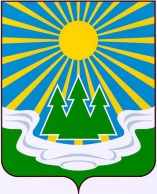 МУНИЦИПАЛЬНОЕ ОБРАЗОВАНИЕ
«СВЕТОГОРСКОЕ ГОРОДСКОЕ ПОСЕЛЕНИЕ»
ВЫБОРГСКОГО РАЙОНА ЛЕНИНГРАДСКОЙ ОБЛАСТИСОВЕТ ДЕПУТАТОВРЕШЕНИЕот 12 ноября  2018 года            №  (проект)О взыскании из бюджета муниципального образования«Светогорское городское поселение» суммы  денежных средств от передачи в аренду земельных участковзакрытому акционерному обществу «Интернешнл Пейпер» на основании определения Арбитражного судаот 20.01.2017 года № А56-34352/2011Заслушав информацию главы администрации С.В. Давыдова, об условиях Мирового соглашения заключенного на основании ст.ст. 139, 140 Арбитражного процессуального кодекса Российской Федерации в порядке исполнения определения Арбитражного суда города Санкт- Петербурга и Ленинградской области от 20 января 2017 года по делу №А56-34352/2011, в соответствии с которым с  администрации МО «Выборгский район» в пользу закрытого акционерного общества «Интернешнл Пейпер» взыскивается сумма в размере 188 274 217 руб. 02 коп. совместно с муниципальным образованием «Светогорское городское поселение» Выборгского района Ленинградской области», совет депутатов                РЕШИЛ:            1.  Принять Обращение к главе муниципального образования «Выборгский район» Ленинградской области Орлову Г.А. по взысканию суммы денежных средств в  пользу ООО «Интернешнл Пейпер».  Глава муниципального образования                                  Р.А. Генералова         «Светогорское городское поселение»Разослано: дело, администрация, газета «Вуокса», прокуратура, сайт